SBI3U - Sex-Linked InheritanceHow many pairs of chromosomes do humans have?Autosomal Inheritance:  Males and females affected ___________ since there’s no difference between autosomes of males and femalesSex-Linked Inheritance:RECALL:Females: Males: 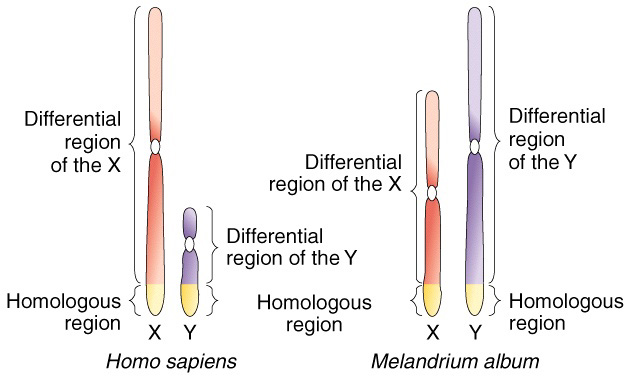 X and Y ChromosomesX-Linked Disorders:A recessive allele for a disorder located on the X chromosome is more likely to express itself in males than females  WHY??MALES:FEMALES:Y-Linked Disorders:Fewer Y-linked disorders than X-linked because Y chromosome is small and does not carry as much genetic information as X chromosomeRecessive Lethal Disorders:  A trait that, when both recessive alleles are present (homozygous recessive), result in death or severe malformation of the offspring E.g. Sickle Cell Anemia & Cystic FibrosisSample Sex-Linked ProblemsHemophilia is an X-linked recessive trait.  A hemophiliac man marries a woman without hemophilia (homozygous).  Show the phenotype ratio of their children.In fruit flies (drosophila), eye colour is a sex linked trait. Note: red eyes are dominant to white and are located on the X-chromosome only. The Y-chromosome does not contain an allele for this trait.	a) What are the genotypes and phenotypes for the F1 generation if a pure-breeding, red-eyed female mates with a white-eyed male?	b) The F2 generation if a male and a female from the F1 generation mate?